DIREZIONE DIDATTICA STATALE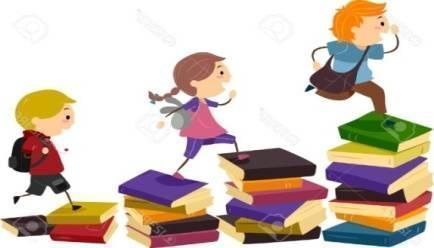 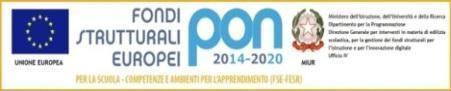 “VI CIRCOLO DON L. MILANI”Via Golgota, 39 – 70022 Altamura (BA)C.F. 91016880725 - Tel./Fax 080/3114308email: baee19200t@istruzione.it   pec: baee19200t@pec.istruzione.itwww.donmilanialtamura.edu.itProt. N. 28/A20COMUNICATO STAMPA“Storie a più mani”, sulle orme di don Milani mettiamo insieme le ideeConcorso nazionale di scrittura creativa collaborativa per le scuole primarieAnche le scuole dell’infanzia possono partecipare con un elaborato grafico-pittorico L’esempio di don Lorenzo Milani è quello di un uomo che intende l’impegno nell’istruzione come un vero e proprio atto d’amore. “I care”, “ho a cuore, mi interesso”, è il motto che riassume il modo di intendere l’insegnamento di don Milani. La sua è una scuola che vuole offrire a tutti le stesse opportunità, a prescindere dalle differenze sociali; una scuola inclusiva, come diremmo oggi.“Lettera a una professoressa” è uno splendido esempio di storia a più mani, frutto del lavoro di analisi e riflessione dei ragazzi della Scuola di Barbiana e di don Milani.Partendo da queste considerazioni, il sesto circolo didattico di Altamura “Don Lorenzo Milani”, che deve il suo nome, appunto, proprio al priore di Barbiana, ha promosso questo concorso nazionale con l’obiettivo di prendere ispirazione dall’esempio di don Milani e della stessa scuola di Barbiana e di trasferirlo alla letteratura e all’arte.Il VI circolo didattico, insieme al Dirigente scolastico Sabina Piscopo, invita pertanto i docenti delle scuole primarie d’Italia a lavorare con le loro classi e a scrivere il loro racconto, la loro “Storia a più mani”, e a partecipare al concorso. Invita inoltre i docenti delle scuole dell’Infanzia d’Italia a partecipare con un elaborato grafico-pittorico a più mani su un tema a scelta.Gli interessati possono partecipare al concorso esclusivamente per classi. Ogni classe parteciperà con un solo racconto, a tema libero. I docenti delle scuole dell’Infanzia potranno partecipare con un elaborato grafico-pittorico realizzato in forma collaborativa da tutti i bambini della classe.Gli elaborati dovranno essere redatti attraverso la collaborazione di tutti i bambini, guidati dal docente o dai docenti. Sarà cura dei docenti far sì che tutti partecipino attivamente alla realizzazione esprimendo il loro potenziale creativo attraverso forme di collaborazione di vario tipo. Ad esempio, per la scuola primaria, si potrà assegnare, a turno, a ciascun bambino un pezzo di storia invitandolo a proseguire quanto già scritto dai compagni, oppure si potrà scrivere tutti insieme, in classe, mettendo in comune le idee e poi fissandole “nero su bianco”.Ciascun racconto dovrà avere una lunghezza massima di 4000 caratteri spazi inclusi e dovrà essere preceduto da un titolo. L’elaborato grafico-pittorico della scuola dell’infanzia dovrà essere realizzato su un supporto a scelta dei partecipanti e fotografato in modo nitido e chiaro. Sull’elaborato le insegnanti dovranno trascrivere il titolo.Il PDF del racconto (Primaria) oppure una foto nitida dell’elaborato (Scuola dell’Infanzia) dovranno essere inviati per posta elettronica all’indirizzo storieapiumani@gmail.com entro e non oltre lunedì 20 aprile 2020 insieme all’allegato, debitamente compilato, richiesto dal bando di concorso; inoltre, contestualmente dovrà essere compilata la scheda di partecipazione attraverso l’apposito modulo elettronico. Tutte le informazioni sono contenute nel bando di concorso, consultabile attraverso il sito della scuola www.donmilanialtamura.edu.it Per i racconti della scuola Primaria saranno espressi tre vincitori, un primo, un secondo ed un terzo classificato. Per gli elaborati grafico-pittorici della scuola dell’Infanzia sarà individuato un unico lavoro vincitore. Un premio speciale, fuori concorso, sarà attribuito al miglior elaborato inviato dai docenti dell’Istituto organizzatore.Saranno attribuiti, unitamente all’attestato di partecipazione, i seguenti premi: per la Scuola Primaria, il 1° premio sarà un tablet, il 2° e 3° premio libri. Per la Scuola dell’Infanzia, il 1° Premio saranno dei libri. Il Premio speciale fuori concorso, per le classi del VI Circolo Didattico “Don Lorenzo Milani” di Altamura, è rappresentato da libri, sia per la scuola Primaria che per la scuola dell’Infanzia. La Scuola si riserva inoltre la possibilità di esprimere alcune Menzioni d’onore per quegli elaborati che, pur non rientrando fra quelli premiati, si saranno comunque distinti per la cura formale ed il valore del contenuto. In tal caso, le classi e il docente riceveranno un attestato di partecipazione al Concorso.I nominativi dei premiati e di coloro che si saranno resi meritevoli di una Menzione d’onore saranno diffusi nel corso della Cerimonia di premiazione che si terrà ad Altamura (BA), presso il VI Circolo Didattico “Don Lorenzo Milani” nel mese di maggio o giugno in data da definire. La data e l’orario della cerimonia saranno comunicati via email alle scuole dei vincitori nonché pubblicati sulla home page dell’Istituto organizzatore, all’indirizzo www.donmilanialtamura.edu.itLo Staff organizzativo del concorso è composto dalle docenti Bruna Rita Lograno, Caterina Cornacchia, Prudenza Berloco, Maria Dimola, Anna Garziano, Angela Lorusso, Maria Rella, Cecilia Tragni. 07/01/2020							Il Dirigente Scolastico								Prof.ssa Sabina PiscopoFirma autografa sostituita a mezzo stampaai sensi dell’art. 3, comma 2, del D.Lgs. 39/93